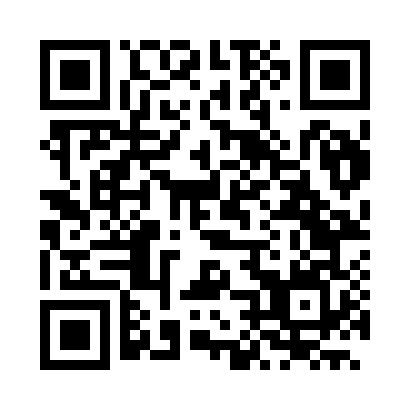 Prayer times for Tefe, BrazilWed 1 May 2024 - Fri 31 May 2024High Latitude Method: NonePrayer Calculation Method: Muslim World LeagueAsar Calculation Method: ShafiPrayer times provided by https://www.salahtimes.comDateDayFajrSunriseDhuhrAsrMaghribIsha1Wed5:056:1612:163:376:167:232Thu5:056:1612:163:376:157:233Fri5:056:1612:163:376:157:234Sat5:046:1612:163:376:157:225Sun5:046:1612:153:386:157:226Mon5:046:1612:153:386:157:227Tue5:046:1612:153:386:157:228Wed5:046:1612:153:386:157:229Thu5:046:1612:153:386:147:2210Fri5:046:1612:153:386:147:2211Sat5:046:1612:153:386:147:2212Sun5:046:1612:153:386:147:2213Mon5:046:1612:153:386:147:2214Tue5:046:1612:153:386:147:2215Wed5:046:1612:153:386:147:2316Thu5:046:1612:153:386:147:2317Fri5:046:1612:153:386:147:2318Sat5:046:1712:153:396:147:2319Sun5:046:1712:153:396:147:2320Mon5:046:1712:153:396:147:2321Tue5:046:1712:153:396:147:2322Wed5:046:1712:163:396:147:2323Thu5:046:1712:163:396:147:2324Fri5:046:1712:163:396:147:2325Sat5:046:1712:163:396:147:2426Sun5:046:1812:163:406:147:2427Mon5:046:1812:163:406:147:2428Tue5:046:1812:163:406:147:2429Wed5:046:1812:163:406:157:2430Thu5:046:1812:163:406:157:2431Fri5:046:1812:173:406:157:25